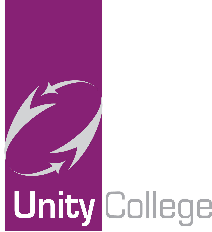 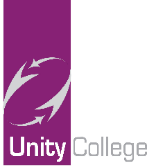 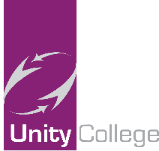 You will learnOnline ResourcesTeaching Resources/LinksReadingReading and comparing viewpoints and perspectives of writers from the 19th century.Identify how a writer creates specific effects through AREDFORREST techniques.Use inference to explore the writers’ viewpoint.Understand the use of persuasion and authorial voice.Use inference and deduction to explore layers of meaning.Comment on how writers use sentence structure, word choice and imagery to create impact.Analyse the language of nonfiction texts.WritingApplying a range of writing strategies for PAFFO.How to select & sequence ideas.Develop a range of sentence forms.How to use discourse markers for cohesion.Use effective vocabulary in the form of speeches and other transactional writing.Transactional writing: Writing a speech - Speaking - KS3 English Revision - BBC BitesizeLanguage in nonfiction texts: How to investigate language in non-fiction texts - BBC BitesizeStructure of nonfiction texts: How to investigate structure in non-fiction texts - BBC BitesizeCompare nonfiction texts: How to compare non-fiction texts - BBC BitesizePersuasive writing: 9 of the Best Persuasive Writing Worksheets and Resources for KS3 and KS4 English (teachwire.net)Writing a Letter: How to write a formal letter - BBC BitesizeFamous speeches analysed: Famous Short Speeches For Your Inspiration | Homework Lab (homework-lab.com)Inference: https://www.bbc.co.uk/bitesize/guides/zcxqg82/revision/1https://www.bbc.co.uk/bitesize/topics/z43g87h/articles/z6h6wnbVaried sentence openings:https://www.bbc.co.uk/bitesize/guides/zybhcwx/revision/3Range of sentences: https://www.englishclub.com/writing/sentence-variety.htmUseful sentence Starters: Sentence starters Cohesion: Cohesion | TeachingEnglish | British Council | BBCSubjunctives: Subjunctive: Definition, Useful Usage and Examples in English - ESL GrammarCGP Key Stage Three English – All-in-one Revision & PracticeCGP Key Stage Three English – Complete Revision & PracticeCGP Key Stage Three Spelling, Punctuation & Grammar Guide – The Work Book6CGP Key Stage Three English – The Work BookCGP Key Stage Three English- The Study GuideAdditional ResourcesSeneca Learning online learning platform; BBC Bitesize website, Young Writers online website; Jumpmag website (etymology for children); Kerboodle online learning platform – English Ignite 3; CGP Key Stage Three Spelling, Punctuation & Grammar – The Workbook (includes answers); CGP Key Stage Three English – The Study Guide.Additional ResourcesSeneca Learning online learning platform; BBC Bitesize website, Young Writers online website; Jumpmag website (etymology for children); Kerboodle online learning platform – English Ignite 3; CGP Key Stage Three Spelling, Punctuation & Grammar – The Workbook (includes answers); CGP Key Stage Three English – The Study Guide.Additional ResourcesSeneca Learning online learning platform; BBC Bitesize website, Young Writers online website; Jumpmag website (etymology for children); Kerboodle online learning platform – English Ignite 3; CGP Key Stage Three Spelling, Punctuation & Grammar – The Workbook (includes answers); CGP Key Stage Three English – The Study Guide.You will learnOnline ResourcesTeaching Resources/LinksCharts, tables & averagesTallyingGrouping dataBar chartsPictogramTime series graphAverages from a listRepresenting and interpretingTypes of dataRepresentative samplesTwo-way tablesPie chartsScatter graphsFractions, decimals & percentagesMultiplying and dividing with decimalsWriting FractionsAdd & subtract fractions including mixed fractionsMultiply and divide fractionsIncrease & decrease by a fractionProblem solving with fractionsConvert between fractions, decimals and percentagesPercentage of an amountPercentage increase & decreaseHegarty Maths Clips:401402-403425426450404-406, 409-410392-393394422-424427-429453-45448-5157-6465-6667-72, 7778-7980
52,55, 73-76, 82-8384-8788-90KS4 CGP textbook pages:Section 26.1 Ex1 page 319Section 25.2 Ex1-3 page 312Section 26.4 Ex1 page 328Section 26.4 Ex2 page 330Section 26.7 Ex1 page 337Sections 26.2 Ex1-4 page 320-322Section 25.1 Ex1-2 page 310-311Section 25.3 Ex1-2 page 317-318Section 26.3 Ex 1 page 327-328Section 26.6 Ex1-2 page333-336Section 26.8 Ex 1-3 page 338-341Section 1.5 Ex 1-4 page 12-15Section 5.1-5.3 pages 42-47Section 5.4 Ex1-3 page 48-51Section 5.5 Ex1-5 page51-56N/ASection 5.7 Ex1 page 60-62 Section 7.2 Ex1-2 page 77-80Section 7.1 Ex2-4 page 75-77Section 7.3 Ex1-2 page 81Additional ResourcesRevision material, support resources and video tutorials:https://www.mathsgenie.co.uk/https://www.onmaths.com/https://www.bbc.co.uk/bitesize/subjects/z38pycwhttps://corbettmaths.com/Additional ResourcesRevision material, support resources and video tutorials:https://www.mathsgenie.co.uk/https://www.onmaths.com/https://www.bbc.co.uk/bitesize/subjects/z38pycwhttps://corbettmaths.com/Additional ResourcesRevision material, support resources and video tutorials:https://www.mathsgenie.co.uk/https://www.onmaths.com/https://www.bbc.co.uk/bitesize/subjects/z38pycwhttps://corbettmaths.com/You will learnOnline ResourcesTeaching Resources/LinksStatistical diagrams and averagesBar chart & vertical line graphsPie chartsTime series graphReal-life graphsWater flowing graphsMean, median, mode and rangeUnderstanding the meanChoosing the appropriate averageProblem solving using averagesAverages from a table including grouped dataScatter diagramsFractions and percentagesWriting fractionsAdd and subtract fractions including mixed fractionsMultiply and divide fractionsIncrease and decrease by a fractionProblem solving with fractionsConvert between fractions, decimals and percentagesPercentage of an amountPercentage increase and decreasePercentage changeHegarty Maths Clips:425427-429450894-895899-902404-406,409-410407-408413419-421414-418453-45457-6465-6667-72, 7778-798052,55, 73-76, 82-8384-8788-9097KS4 CGP textbook pages:Section 35.1 Ex 2 page 343Section 35.1 Ex 3-4 page 344Section 35.6 Ex 1 page 355Section 17.2 Ex 1 page 164Section 17.1 Ex 1 page 162Section 34.1 Ex 1 page 335N/ASection 34.3 Ex 1 page 339N/ASection 34.2 Ex 1 page 338Section 35.7 Ex 1-2 page 358Section 3.1-3.2 Ex 1-2 page 17Section 3.4 Ex 1-3 page 21Section 3.5 Ex 1-3 page 22N/ASection 3.7 Ex 1 page 27Section 3.6 Ex 1-2 page 24, Section 5.2 Ex 1-3 page 42Section 5.1 Ex 1 – 4 page 40Section 5.3 Ex 1-3 page 44Section 5.3 Ex 4 page 46Additional ResourcesRevision material, support resources and video tutorials:https://www.mathsgenie.co.uk/https://www.onmaths.com/https://www.bbc.co.uk/bitesize/subjects/z38pycwhttps://corbettmaths.com/Additional ResourcesRevision material, support resources and video tutorials:https://www.mathsgenie.co.uk/https://www.onmaths.com/https://www.bbc.co.uk/bitesize/subjects/z38pycwhttps://corbettmaths.com/Additional ResourcesRevision material, support resources and video tutorials:https://www.mathsgenie.co.uk/https://www.onmaths.com/https://www.bbc.co.uk/bitesize/subjects/z38pycwhttps://corbettmaths.com/You will learnOnline ResourcesTeaching Resources / LinksPhysics – Energy ResourcesHow energy demands are met today.Alternative methods of energy production.How nuclear and other fuels generate energy.Energy production and the environment.Energy demand for now and the future.        Physics – Electrical CircuitsElectrical current, Voltage and Resistance.Components of a circuit.Series and Parallel circuits.Kerboodle Digital Book Physics for Combined Science:P32 to 41Seneca learning – Combined Science Physics: AQA GCSE – 1.3 GCSE POD – Combined Science 6.1Kerboodle Digital Book Physics for Combined Science:P46 to 55Seneca learning – Combined Science Physics: AQA GCSE – 2 ElectricityGCSE POD – Combined Science 6.2 ElectricityCollins AQA Combined Science Trilogy Revision Guide:P172CGP – GCSE Combined Science Exam Practice – Foundation: P156 to 160CGP – GCSE Combined Science Exam Practice – Higher: P 183 to 185Collins AQA Combined Science Trilogy Revision Guide:P 188 to 193 CGP – GCSE Combined Science Exam Practice – Foundation: P161 to 167CGP – GCSE Combined Science Exam practice – Higher: P 186 to 192Biology – Organisation and Digestive System How cells are organised in tissues.The position of human organs.The structure of carbohydrates, proteins and lipids.What catalysts are and how they work and factors that affect them and the role of bile and acid in the stomach.Kerboodle Digital Book Biology for Combined Science: P36 to 49Seneca learning – Combined Science Biology: AQA GCSE – 2 OrganisationGCSE POD – Combined Science Biology: 4.2Collins AQA Combined Science Trilogy Revision Guide: P 24 to 27CGP – GCSE Combined Science Exam Practice – Foundation: P 13 to 17CGP – GCSE Combined Science Exam Practice – Higher: P 15 to 20Chemistry – Atomic StructureElements and Atoms.How to write a balanced word and symbol equation.What a mixture is and how to separate them.Fractional distillation.The structure and history of the atom model.Neutrons, protons, electrons and isotopes.Kerboodle Digital Book Chemistry for Combined Science: P4 - 19Seneca learning – Combined Science Chemistry: AQA GCSE – 1 Atomic StructureGCSE POD – Combined Science 5.1 -Atomic Structure and the periodic tableCollins AQA Combined Science Trilogy Revision Guide: P 88 to 91CGP – GCSE Combined Science Exam Practice – Foundation: P 81 to 90CGP – GCSE Combined Science Exam Practice – Higher: P 91 to 100Additional Resourceshttps://www.bbc.co.uk/bitesize/https://www.thenational.academy/     https://www.freesciencelessons.co.uk/  Additional Resourceshttps://www.bbc.co.uk/bitesize/https://www.thenational.academy/     https://www.freesciencelessons.co.uk/  Additional Resourceshttps://www.bbc.co.uk/bitesize/https://www.thenational.academy/     https://www.freesciencelessons.co.uk/  You will learnOnline ResourcesTeaching Resources/LinksDescribe and explain the components that make up an ecosystem.To describe and explain the interrelationships within a small-scale ecosystem. Explain the impact of change within a small scale ecosystem​ in the UK.To understand an example of a small-scale ecosystem in the UK (Epping forest).To describe the distribution of large-scale global ecosystems.To outline the locations of the world’s rainforests. ​To describe the climate of the rainforest. ​To identify and explain the differences between the layers of the rainforest. ​To describe the soil in the TRF. To explain how plants and animals have adapted to conditions in the rainforest. ​To identify how the rainforest is used by people and to describe how uses impact the environment. ​Identify threats to the Amazon Rainforest on a local and global scale. To explain how the TRF can be sustainably managed and evaluate management techniques. ​Describe and explain the reasons for the changing rates of deforestation around the world. ​https://members.gcsepod.com/shared/podcasts/title/11522 https://www.bbc.co.uk/bitesize/guides/zwh9j6f/revision/1 https://www.bbc.co.uk/bitesize/guides/zwh9j6f/revision/4https://members.gcsepod.com/shared/podcasts/title/11362https://www.bbc.co.uk/bitesize/guides/zwh9j6f/revision/5https://www.bbc.co.uk/bitesize/guides/zx8n39q/revision/1https://members.gcsepod.com/shared/podcasts/title/11524 (various pods on rainforests)https://www.bbc.co.uk/bitesize/guides/zx8n39q/revision/2https://www.bbc.co.uk/bitesize/guides/zx8n39q/revision/3https://www.bbc.co.uk/bitesize/guides/zx8n39q/revision/4https://www.internetgeography.net/geography-quizzes/ (ones on all sections of living world/ecosystems)Master pack is available on request.Purple revision guide (Pearson Revise AQA GCSE 9-1 Geography): P23-31 (and the same in the corresponding workbook).Green GCSE AQA Geography Revision Guide (CGP): P20-29.White AQA 9-1 GCSE Geography Book:P58-81. Additional ResourcesThe following website https://www.internetgeography.net/ is excellent as a general revision resource that students can use. There are quizzes on every section of the course you study. Seneca learning is a fantastic resource for students to use for revision. Assignments and revision tasks will be set throughout the year. To access go to https://senecalearning.com/en-GB/ and then click onto “classes and assignments” and then “join class” and use the code b7vry7h06s to join.Additional ResourcesThe following website https://www.internetgeography.net/ is excellent as a general revision resource that students can use. There are quizzes on every section of the course you study. Seneca learning is a fantastic resource for students to use for revision. Assignments and revision tasks will be set throughout the year. To access go to https://senecalearning.com/en-GB/ and then click onto “classes and assignments” and then “join class” and use the code b7vry7h06s to join.Additional ResourcesThe following website https://www.internetgeography.net/ is excellent as a general revision resource that students can use. There are quizzes on every section of the course you study. Seneca learning is a fantastic resource for students to use for revision. Assignments and revision tasks will be set throughout the year. To access go to https://senecalearning.com/en-GB/ and then click onto “classes and assignments” and then “join class” and use the code b7vry7h06s to join.You will learnOnline ResourcesTeaching Resources/LinksUSA 1920-1973To explain the cultural mix in the USA.Explain features of the boom. Explain the impact of mass production on the USA economy.Identify key changes in entertainment and leisure time.Investigate the case study of Sacco and Vanzetti.Explain the problems that black Americans faced in the 1920’s.Explain different reasons for the introduction of prohibition.Explain the effects of prohibition.(1-12) Choose from the relevant ‘pods’ at GCSE Pod at the following link – https://members.gcsepod.com/shared/podcasts/title/11568/71271 Subjects include:
Post-War Boom – Entertainment in the 1920’s – Changing Roles of Women – Al Capone and Organized Crime – The Rise of Prohibition – The Fall of Prohibition – The Sacco-Vanzetti Trial.(1-12) BBC Bitesize – a selection of information and videos to watch on these topics.https://www.bbc.co.uk/bitesize/guides/zsggdxs/revision/1 
Consider everything you have studied and answer these questions. You can then email the answer to your teacher, using your school email. g.hargraves@unity.lancs.sch.uk - l.wroe@unity.lancs.sch.uk - t.shaun@unity.lancs.sch.ukDescribe two problems faced by African Americans in the US during the 1920’s (4)  
Which of the following was the more important reason why there were more opportunities in America in the 1920’s? 

- economic growth- social changes                                                         (8)      TextbookFolens GCSE History “The USA 1919-1941”: P46 – 89Revision BookHodder My Revision Notes ‘AQA GCSE History’: P34 to 40You will learnOnline ResourcesTeaching Resources/LinksTVYou will recognise different types of TV programmes and be able to give your opinions on them.    CinemaYou will discuss your film preferences and identify a range of film types. You will develop your understanding of the past tense which will enable you to write a review about a film you have seen recently. Food and eating outYou will recognise the vocabulary for a range of food and drink items discussing your preferences for them. You will look at traditional French food and drink and the common dishes in French restaurants/homes. Linguascope: Log in detailsUsername: unityPassword: time4langsTVhttps://www.bbc.co.uk/bitesize/guides/zhhvd6f/revision/5 https://quizlet.com/92202015/french-tv-shows-french-flash-cards/https://quizlet.com/132811761/adjectives-to-describe-tv-programmes-french-flash-cards/Cinemahttps://quizlet.com/gb/209407903/french-films-flash-cards/ https://quizlet.com/141924000/french-film-review-describing-films-flash-cards/https://quizlet.com/131507941/la-technologie-flash-cards/https://quizlet.com/496408577/la-technologie-flash-cards/Food and eating out French food list Flashcards | QuizletFrench Food and Drink Flashcards | QuizletFrench Food Quiz | Euroclub SchoolsFrench Food Vocabulary Quiz (lawlessfrench.com)Food - Food - GCSE French Revision - BBC BitesizeGCSEPod 3.0 DashboardMaster pack available upon request from the MFL Office.  KS4 revision guide and workbook available from the MFL office and can be purchased from school. You will learnOnline ResourcesTeaching Resources/LinksTVYou will recognise different types of TV programmes and be able to give your opinions on them. CinemaYou will discuss your film preferences and identify a range of film types. You will develop your understanding of the past tense which will enable you to write a review about a film you have seen recently.Food and DrinkYou will discuss what food and drink you like and dislike and justify your opinions with adjectives relating to this topic. You will look at regional foods from Germany and German-speaking countries. Linguascope login details:username – unityPassword – time4langsTV https://www.bbc.co.uk/bitesize/guides/zxb76fr/revision/2 https://quizlet.com/210901263/types-of-tv-shows-german-flash-cards/ https://quizlet.com/190742316/german-tv-show-adjectives-flash-cards/ Cinema https://www.bbc.co.uk/bitesize/guides/zws8qty/revision/8 https://www.bbc.co.uk/bitesize/guides/zxb76fr/revision/1 Food and Drink https://members.gcsepod.com/shared/podcasts/title/13649/82326https://members.gcsepod.com/shared/podcasts/title/13649/82324https://members.gcsepod.com/shared/podcasts/title/13649/82325https://members.gcsepod.com/shared/podcasts/title/13649/82327https://www.linguascope.com/secure/students/intermediate/topic.php?language=german&topic=eatingouthttps://www.youtube.com/watch?v=0QZDtyKj7a8https://quizlet.com/518762192/food-and-drink-flash-cards/Master pack available upon request from the MFL Office. Additional ResourcesPower Points on TV, Cinema and Food and drink available upon request. Additional ResourcesPower Points on TV, Cinema and Food and drink available upon request. Additional ResourcesPower Points on TV, Cinema and Food and drink available upon request. You will learnOnline ResourcesTeaching Resources/LinksFood and DrinkTo recognise mealtimes; to buy a range of food and drink; to provide opinions of food and drink; to order food and drink when eating out; to understand regional Spanish menus.Social MediaTo talk about social media; to provide opinions about social media; to provide advantages and disadvantages of social media.Food and Drink Linguascope | Beginners | Spanish | FruitLinguascope | Beginners | Spanish | VegetablesLinguascope | Beginners | Spanish | BreakfastLinguascope | Beginners | Spanish | SnacksSpanish food and drink - Match up (wordwall.net)Spanish Food - Balloon pop (wordwall.net)La Comida - Anagram (wordwall.net)Healthy Eating - Missing word (wordwall.net)Social MediaLinguascope | Beginners | Spanish | ComputerTechnology adjectives - Whack-a-mole (wordwall.net)Mobile technology - Match up (wordwall.net)Vocabulary - technology - Technology and social media in Spanish - AQA - GCSE Spanish Revision - AQA - BBC BitesizeVocabulary - food and meals - Food and eating out in Spanish - AQA - GCSE Spanish Revision - AQA - BBC BitesizeMaster pack available upon request from the MFL Office. Additional ResourcesGCSE AQA Spanish revision guides and workbooks can be purchased from the MFL office.Additional ResourcesGCSE AQA Spanish revision guides and workbooks can be purchased from the MFL office.Additional ResourcesGCSE AQA Spanish revision guides and workbooks can be purchased from the MFL office.You will learnOnline ResourcesTeaching Resources/LinksData RepresentationConverting denary to binary and vice versa.Binary addition – how to add two binary numbers together.Overflow errors – how to identify errors and what causes them.Hexadecimal – how to convert denary to hex and vice versa.Characters – how characters stored in a computer.Images – how images stored in a computer.Sound – how sound is stored in a computer.2.1 AlgorithmsTrace Tables – understand the need for testing algorithms and be able to complete trace tables.2.2 Programming TechniquesBasic programming concepts – understand arithmetic operators, logic operators and Boolean.Office 365https://www.office.com/?auth=2Year 9 > Content Library > Unit 11.2 ResourcesUnit 22.1 ResourcesMake use of the Content Library to help support your learning and access my lesson presentations.https://www.teach-ict.com/2016/GCSE_Computing/OCR_J276/OCR_J276_home.htmlPearsons OCR GCSE Computer Science Revision Guide:1.2Pearsons: P72 – 822.1Pearsons: P39 – 502.2 Pearsons: P51 – 54You will learnOnline ResourcesTeaching Resources/LinksWeek 1: What are digital graphics? 5 purposes of digital graphics.Week 2: Different types of file formats and where they are used best.Week 3: Different design principles and where best used regarding digital graphics.Week 4: What are client requirements/briefs? How to interpret requirements/ briefs?Week 5: Target audiences and their needs.Week 6: Workplans-What they are? Why they used?Week 7: What are Visualisation Diagrams? Why are they used? GCSEPOD>ICT Section-List of topics available just click on the most relevant and suitable topic in hand.Office365>Teams>Select your group- All resources and activities are on here. Select the relevant topic being taught.www.hoddereducation.co.uk/Cambridge Nationals/OCR for more information.http://www.bluesquarething.co.uk/imedia/r082/82lo1files/dgpurpose.pdfDigital graphicshttps://www.theschoolrun.com/what-are-hardware-software-and-operating-systems- Hardware and SoftwareMy revision notes Cambridge nationals Creative Imedia L1/L2 Pre-production skills and creating digital graphics by Kevin Wells- To read the information and complete the tasks that follow:P38-40P27/41-42P43-45P9/46P12/47P10-11/47P3/48Additional ResourcesGCSE Bitesize ICT-Pick the relevant topics.TeachICT>ICT-Pick the relevant topics.Additional ResourcesGCSE Bitesize ICT-Pick the relevant topics.TeachICT>ICT-Pick the relevant topics.Additional ResourcesGCSE Bitesize ICT-Pick the relevant topics.TeachICT>ICT-Pick the relevant topics.You will learnOnline ResourcesTeaching Resources/LinksThe concept of limited liability.Limited and unlimited liability.The implications for the business owner(s) of limited and unlimited liability.The types of business ownerships for start-ups.Sole trader, partnership, private limited company. The advantages and disadvantages of each type of business ownership. The option of starting up and running a franchise operation.The advantages and disadvantages of franchising. Factors influencing business location.Proximity to market, labour, materials and competitors. Nature of the business activity. The impact of the internet on location decisions (e-commerce and/or fixed premises). Pearson Active Learn Teach Online Resources: https://www.pearsonactivelearn.com/ P90 and 91P91 - 93P93 - 95P96 - 100Pearson Edexcel GCSE (9-1) Business Textbook:P90 and 91P91 - 93P93 – 95P96 – 100Pearson Student Revision Guides and Workbooks:P25 - 28   Additional Resourceshttps://www.bbc.co.uk/bitesize/topics/z7vhxyc - GCSE Edexcel Business: BBC bitesizehttps://www.gcsepod.com – GCSE Edexcel Business Videoswww.senecalearning.com – GCSE Edexcel Business https://www.doddlelearn.co.uk/ - GCSE Edexcel BusinessAdditional Resourceshttps://www.bbc.co.uk/bitesize/topics/z7vhxyc - GCSE Edexcel Business: BBC bitesizehttps://www.gcsepod.com – GCSE Edexcel Business Videoswww.senecalearning.com – GCSE Edexcel Business https://www.doddlelearn.co.uk/ - GCSE Edexcel BusinessAdditional Resourceshttps://www.bbc.co.uk/bitesize/topics/z7vhxyc - GCSE Edexcel Business: BBC bitesizehttps://www.gcsepod.com – GCSE Edexcel Business Videoswww.senecalearning.com – GCSE Edexcel Business https://www.doddlelearn.co.uk/ - GCSE Edexcel BusinessYou will learnOnline ResourcesTeaching Resources/LinksDeveloping a piece of Devised work from a stimulus (30% of GCSE)Chose a stimulus from a previous year Devising Exam paper.Research the stimulus and create an appropriate vision.Plan, Develop and Rehearse the performance.Be prepared to make changes and experiment with techniques.Perform for a group of peers and act on advice.Record all processes.Create a final polished performance (considering technical elements).Basic evaluation of the final performance.Students will also watch and analyse live theatre in preparation for their GCSE written examination (15% of GCSE).Online Resources are available on Satchel One. This includes“A How to …” guide on writing about Devised work.Master pack and power point available on request from the Art office.Stimulus from the exam boardAdditional ResourcesGCSE Podhttps://www.gcsepod.com/Blood Brothers Blood Brothers - https://www.youtube.com/watch?v=dvek0bj451Y CGP GCSE Drama Blood Brothers ISBN 9781 78294 9664 CGP GCSE Drama Revision ISBN ISBN: 9781782949626OCR GCSE Drama ISBN 9781911208730Blood Brothers Script (Willy Russell) ISBN 9780413767707Additional ResourcesGCSE Podhttps://www.gcsepod.com/Blood Brothers Blood Brothers - https://www.youtube.com/watch?v=dvek0bj451Y CGP GCSE Drama Blood Brothers ISBN 9781 78294 9664 CGP GCSE Drama Revision ISBN ISBN: 9781782949626OCR GCSE Drama ISBN 9781911208730Blood Brothers Script (Willy Russell) ISBN 9780413767707Additional ResourcesGCSE Podhttps://www.gcsepod.com/Blood Brothers Blood Brothers - https://www.youtube.com/watch?v=dvek0bj451Y CGP GCSE Drama Blood Brothers ISBN 9781 78294 9664 CGP GCSE Drama Revision ISBN ISBN: 9781782949626OCR GCSE Drama ISBN 9781911208730Blood Brothers Script (Willy Russell) ISBN 9780413767707You will learnOnline ResourcesTeaching Resources/LinksUnit of Work: SequencingIn this unit of work you will learn how to create music using Mixcraft, using a variety of sources including loops, and software instruments. You will begin to edit your music by applying different processes such as quantisation, looping and note editing. You will then enhance the sound by the addition of appropriate plug-in effects such as reverb, delay and distortion. You will then learn how to create a final mix that will become a completed audio file. As you learn through experiencing and using the software, you will gain an understanding of the roles of different software tools, leading to the production of music that uses the full functionality of the software available. Learning Aims: Explore music sequencing techniques.Use music sequencing software to create music.YouTube – There are a number of instructional videos on YouTube to help you learn how to use Mixcraft.All work is set to students via the Year 9 Music Team on Office365.You will learnOnline ResourcesTeaching Resources/LinksTo be able to understand the different types of commodities – Meat, Poultry and Fish.To be able to know the key ingredients and popular dishes for each commodity.To be able to prepare and cook each type of commodity and know the different cuts, etc.To recognise the different classes and nutritional content of each commodity.www.illuminate.digital/eduqasfood from P261www.foodafactoflife.co.uk 14-16yrs section – use the drop-down menu to find out about different commoditieswww.illuminate.digital/eduqasfood (from P261)www.foodafactoflife.co.uk 14-16yrs section – use the drop-down menu to find where does our food come from.https://royalrussell.planetestream.com(use of many videos on making of food – crisps, sweets, chocolate, pizza – Gregg Wallace BBC).Master pack available upon request from the Technology office.You will learnOnline resourcesTeaching resources/Links22nd Feb – Commercial Manufacture - Timber:To understand the commercial manufacturing processes used to make flat pack furniture and cylindrical products in TIMBER.Understand the process of ROUTING and TURNING.1st March – The work of others: Designers.Know and Know how to investigate, analyse and evaluate the work of others.Understand how investigating the work of other designers can inform designing.8th March – The work of others: Companies. Know how to investigate, analyse and evaluate the work of others.Understand how investigating the work of other design companies can inform designing.15th March – Design Strategies.  Be able to use a range of design strategies to help produce imaginative and creative design ideas.Understand how to explore and develop design ideas.22nd March – Communicating Design ideas.  Understand how to develop, communicate, record and justify design ideas.Be aware of a range of techniques to support clear communication of design ideas.Know how to design and develop prototypes in response to client wants and needs.Be able to critically evaluate prototypes and suggest modifications.The following resources are available online if you sign in to Office 365 and access the year 9 Technology Teams Group:22nd Feb – Commercial manufacture. Complete the notes and tasks on the power point.1st March – The work of others: Designers. Power point and worksheet.    8th March– The work of others: Companies. Power point and worksheet   15th March –Design Strategies. Power point and worksheet.    22nd March – Communicating Design ideas. Power point and worksheet.    Master work pack is available from the Design and Technology Office or Reprographics. In addition, you can use the Blue CGP Revision Guide:AQA GCSE Design and Technology page references: 22nd Feb – Commercial Manufacture Turning: P68, Routing: P66,671st March – The Work of Others: Designers: P948th March – The Work of Others: Companies: P9515th March –Design Strategies: P104,105.22nd March – Communicating Design Ideas: P108-111Additional Resourceshttps://www.youtube.com/watch?v=hrtvoBGuBzg – Drawing in two-point perspective.https://www.youtube.com/watch?v=SwxinbpQ9B4 – Turning trees to timber.https://www.youtube.com/watch?v=JCyW4NI9znE – Product Design sketching and annotation skills. https://www.youtube.com/watch?v=DnzdF_MBepk – How Flat pack furniture is made using an industrial router.https://www.youtube.com/watch?v=J8u0wUQqhsk – Using a lathe to turn a simple wooden fruit bowl.Additional Resourceshttps://www.youtube.com/watch?v=hrtvoBGuBzg – Drawing in two-point perspective.https://www.youtube.com/watch?v=SwxinbpQ9B4 – Turning trees to timber.https://www.youtube.com/watch?v=JCyW4NI9znE – Product Design sketching and annotation skills. https://www.youtube.com/watch?v=DnzdF_MBepk – How Flat pack furniture is made using an industrial router.https://www.youtube.com/watch?v=J8u0wUQqhsk – Using a lathe to turn a simple wooden fruit bowl.Additional Resourceshttps://www.youtube.com/watch?v=hrtvoBGuBzg – Drawing in two-point perspective.https://www.youtube.com/watch?v=SwxinbpQ9B4 – Turning trees to timber.https://www.youtube.com/watch?v=JCyW4NI9znE – Product Design sketching and annotation skills. https://www.youtube.com/watch?v=DnzdF_MBepk – How Flat pack furniture is made using an industrial router.https://www.youtube.com/watch?v=J8u0wUQqhsk – Using a lathe to turn a simple wooden fruit bowl.You will learnOnline ResourcesTeaching Resources/LinksTo be able to explain contrasting beliefs on corporal punishment, death penalty and forgiveness with reference to Christianity and one or more other religious traditions:Religion, crime and the causes of crime Good and evil intentions and actions, including whether it can ever be good to cause suffering. Reasons for crime, including: poverty and upbringing.Mental illness and addiction.Greed and hate.Opposition to an unjust law. Views about people who break the law for these reasons. Views about different types of crime, including hate crimes, theft and murder.Religion and punishment The aims of punishment, including: Retribution, deterrence and reformation. The treatment of criminals, including: Prison, corporal punishment, community service, Forgiveness. The death penalty, ethical arguments related to the death penalty, including those based on the principle of utility and sanctity of life.https://members.gcsepod.com/shared/podcasts/title/7270/47040  Crime and punishment Podhttps://classroom.thenational.academy/units/crime-and-punishment-b900https://www.bbc.co.uk/bitesize/guides/zvs3d2p/revision/1Quizlet https://quizlet.com/c-bowman/folders/theme-e?x=1xqt&i=34lhhiPearson revision guide: P100-114Pearson revision guide: P100-114AQA Religious studies A Christianity Chapter 7 religion, crime and punishment.AQA Religious studies A Islam       Chapter 7 religion, crime and punishment.Additional ResourcesSeneca learning - To access go to https://senecalearning.com/en-GB/ and then click onto “classes and assignments” and then “join class” and use the class code xnp8lqbwzfAdditional ResourcesSeneca learning - To access go to https://senecalearning.com/en-GB/ and then click onto “classes and assignments” and then “join class” and use the class code xnp8lqbwzfAdditional ResourcesSeneca learning - To access go to https://senecalearning.com/en-GB/ and then click onto “classes and assignments” and then “join class” and use the class code xnp8lqbwzfYou will learnOnline ResourcesTeaching Resources LinksUnderstand how appropriate warm up and cool down routines can help to prevent injury. (Single lesson each week)To know the Intrinsic factors (PIPPS) and how they influence injuries. To know the 4 psychological benefits of a warm up and how each benefit can prevent injury.To be able to identify and describe the 2 key components of a cool down.To be able to provide practical examples of the 2 key components of a cool down.To know the 8 physical benefits of a cool down and how each benefit can prevent injury.To be able to describe the specific needs which a warm up and cool down must consider.To test your knowledge on Warm up and Cool Downs.
Coursework on Office 365 – Log onto TEAMS (Double lesson each week)Principles of TrainingPick up from where you left off and work through the Principles of Training coursework using the teaching resources for help. Contact your teacher via your college email if you are unsure on what you need to do. The Everlearner(www.theeverlearner.com)Videos to watch on warm up and cool down and an online Assessment to complete on this topic.Test 5: Warm up and cool downs.Cambridge National Level ½ Sport Science Revision Guide:P20 - 24Cambridge National Level ½ Sport Science Text Book by Hodder Education: P16 - 20Sports Science Reducing the Risk of Injuries – Mind Map Book: P6 – 7CourseworkPrinciples of Training Outline.Cambridge National Level ½ Sport Science Revision Guide:P38 – 57LO1 and LO2 should now be complete. Move onto LO3. Use the Files tabs on Teams to find useful resources for your coursework such as PowerPoints, textbooks and checklists. You will learnOnline ResourcesTeaching Resources/LinksTo know how to factor in exercise at home.To know how to carry out your own exercise session at home using minimal equipment.https://www.youtube.com/user/thebodycoach1Joe Wicks 30 minute PE lesson for everyone to have a go at – Fitness and fun.https://www.youtube.com/channel/UCu-rJFVlr7ZAZ0en3RRALPw Max Whitlock gymnastics sessions at home. Every Tuesday & Friday at 3:30pm.https://www.youthsporttrust.org/pe-home-learningPE activities that can be done individually or in pairs/small groups with a focus on the development of physical competence and actively learning the importance of personal skills to support social, emotional and mental wellbeing.https://www.youthsporttrust.org/60-second-physical-activity-challengesA fun ‘compete against yourself’ approach to physical activity with a focus on resilience and perseverance and the aim to achieve bronze, silver or gold medal aims. We have a range of activity cards and videos. https://www.youthsporttrust.org/active-learningTeaching wider school subjects such as English and Maths in a physical way so as to reduce children sitting for too long and making the learning fun e.g. timetable squats. https://burnleyleisure.co.uk/category/news/home-workouts/Unity College PE- Home activities (padlet.com)Use this link to our PE Padlet with lots of videos for you to watch and activities that you can complete at home.https://padlet.com/mwilliams393/j08dqdvaa3kmozht